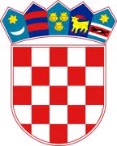 REPUBLIKA HRVATSKASISAČKO MOSLAVAČKA ŽUPANIJAOPĆINA LIPOVLJANIOPĆINSKO VIJEĆEKLASA: 600-01/21-01/02URBROJ: 2176/13-01-21-01Lipovljani, 16. prosinca 2021. godine  Na temelju članka 26. Statuta Općine Lipovljani („Službeni vjesnik“, broj 14/21), Općinsko vijeće Općine Lipovljani, na 6. sjednici održanoj 16. prosinca 2021. godine, donijelo jePROGRAMjavnih potreba u obrazovanju i odgoju Općine Lipovljani za 2022. godinuI.Program javnih potreba kojim se osiguravaju potrebe stanovnika Općine Lipovljani u odgoju i obrazovanju provodit će se kroz:- OSNOVNO ŠKOLSTVO, STIPENDIJE I ŠKOLARINE- PREDŠKOLSKI ODGOJ I NAOBRAZBAII.Ovaj Program će se objaviti u „Službenom vjesniku“, a stupa na snagu 1. siječnja 2022. godine.Predsjednik Općinskog vijećaTomislav Lukšić dipl.ing.šum.PROGRAM 1000 VISOKO OBRAZOVANJE 	 	 	                                      140.000,00Aktivnost A100001 STIPENDIJE	 	 	                                                   140.000,00PROGRAM 1001 OSNOVNO I SREDNJOŠKOLSKO OBRAZOVANJE                            277.108,00Aktivnost A100002 UČENIČKA NATJECANJA ,SMOTRE I SUSRETI	 	               10.000,00Aktivnost A100003 NASTAVNA POMAGALA	 	                            	               15.000,00Aktivnost A100004 SUFINANCIRANJE UDŽBENIKA 	 	 	                          160.000,00Aktivnost A100006 MALI REHABILITACIJSKI CENTAR NOVSKA 	 	 	  15.000,00Aktivnost A100007 SUBVENCIJA PRIJEVOZA UČENICIMA SREDNJIH ŠKOLA  	  21.108,00Aktivnost A100007 SUINANCIRANJE BESPLATNE PREHRANE UČENIKA OŠ  	  26.000,00Tekući projekt T100001 INVESTICIJSKA ULAGANJA U ZGRADU OSNOVNE ŠKOLE     30.000,00Glava 00301 Dječji vrtić Iskrica Lipovljani1.112.421,00Proračunski korisnik 38358 Dječji vrtić Iskrica Lipovljani1.112.421,00PROGRAM 1007 PREDŠKOLSKI ODGOJ 1.112.421,00Aktivnost A100001 RASHODI ZA ZAPOSLENE 909.524,00Aktivnost A100003 MATERIJALNI I FINANCIJSKI RASHODI183.297,00Aktivnost A100004 PREDŠKOLA19.600,00